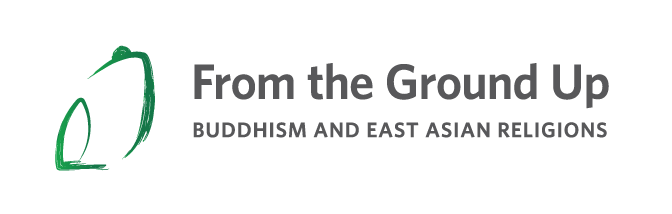 CALL FOR PROPOSALS 2018RESEARCH FUNDING APPLICATION FORMProject Title:  	Name(s) of Researchers(1) 	Cluster leader:  	Address:   	Telephone:			E-Mail: Co-cluster leader (if applicable): 	Address: 	Telephone: 			E-Mail: 	I have read and understand the principles outlined in the Code of Conduct Research Cluster Question and Summary (350 words)Note: If the funding is awarded, this section will appear on the FROGBEAR website.Importance (150 words)FResearch Methodology and Expected Outcomes (500 words)
Applicants should clearly explain the division of labour, and specify which language(s) levels are required, and if needed, the support that would be provided.Timetable and Plans for Research Dissemination Data Collection Plan
Please specify what material you expect to collect, and in which format.Optional: Bibliography of items cited in the application (Maximum 5 Entries)Detailed Budget, Using the Following Budget Lines
Clusters leaders are allocated $10,000 plus support for knowledge mobilization and language support. 
Additional funds may be requested where justified.Please list estimated costs (Other than airfare) to be borne by participants:
Budget RationaleDeadline: 4pm, February 15, 2019 PSTPlease remember to:Email proposal to HUvicky.baker@ubc.caInclude BRIEF 2-page CV for each investigator as an attachmentInclude evidence of engagement / letters of support from research or institutional partners (if applicable)Expense categoryAmount Requested from FROGBEAR (CAD)Amount Provided by partner institutions (CAD)Student salaries (including benefits)Bachelor’s: Student salaries (including benefits)Master’s: Student salaries (including benefits)Doctorate: Non-student salaries (including benefits)Postdoctoral: Non-student salaries (including benefits)Other: Professional and technical services/contractsEquipment Materials, supplies and other expendituresTravel TotalKnowledge MobilizationLanguage SupportAdditional funds – please specifyExpense categoryAmount (CAD)LodgingMealsLocal TransportOther (please specify)U